ПРОЕКТПОСТАНОВЛЕНИЯ  «____»_________ 2021г.                                                               а.  Хакуринохабль"Об утверждении перечня объектов, в отношении которых в 2021 году   планируется заключение концессионных соглашений"В соответствии с ч. 3  ст. 4 Федерального  закона от 21.07.2005 
№  115-ФЗ «О концессионных соглашениях» глава администрации 
МО «Шовгеновский район»ПОСТАНОВИЛ:1.Утвердить перечень объектов, в отношении которых в 2021 году планируется заключение концессионных соглашений (далее – Перечень) согласно приложению.       2.Опубликовать настоящее постановление в газете "Заря" и разместить 
на официальном сайте администрации муниципального образования "Шовгеновский район".       3.Постановление вступает в силу с момента его подписания.       4.Контроль за исполнением настоящего Постановления возложить 
на заместителя главы администрации муниципального образования  "Шовгеновский район"  А.З. Аутлева.Глава  администрацииМО «Шовгеновский район»                                                                        Р.Р. АутлевСогласовано:Заместитель главы,начальник управления экономического развития и торговли                                                       А.З. АутлевУправляющий делами                                                                         А.К. ДжанчатовНачальник отдела правового 
и кадрового обеспечения                                                                           Л.М. УстоваПриложение к постановлению                                                                                                        от «____»__________2021г.Перечень объектов, в отношении которых в 2019 году   планируется заключение концессионных соглашений"1. Котельная №1 общей площадью 116,5 кв.м.,  мощностью 1,56 Гкал/час, расположенная по адресу: РА, Шовгеновский район, а. Хакуринохабль  
ул. Шагужева, 36 «А».2. Котельная № 2 общей площадью 118 кв.м., мощностью 1,56 Гкал/час, расположенная по адресу: РА, Шовгеновский район, а. Хакуринохабль,  
ул. Краснооктябрьская,108 «А».         3.Тепловые сети протяженностью 2181 м., расположенные по адресу: РА, Шовгеновский район, а. Хакуринохабль.         4. Тепловые сети протяженностью 1153 м., расположенные по адресу: РА, Шовгеновский район, а. Хакуринохабль.         5. Водозаборное сооружение а.Хакуринохабль -  водопроводные сети , км 32.5,  4 скважин, башни.        6. Водозаборное сооружение х. Киров –водопроводные сети, км- 7,1;         1 скважина.        7. Водозаборное сооружение х. Хапачев- водопроводные сети, км -7,1 ;             1- скважина.         8. Водозаборное сооружение  Джерокай и х. Свободный труд -             водопроводные сети, км – 26, 2 скважины, 1-Башня.         9. Водозаборное сооружение  Дукмасов – водопроводные сети, км - 10,1;             1- скважина; 1- башня.         10. Водозаборное сооружение х, Тихонов – водопроводные сети, км -2,0;               1- скважина; 1 – башня.        11. Водозаборное сооружение  п.  Зарево – водопроводные сети, км -9,4;               1- скважина; 1 – башня.         12. Водозаборное сооружение п. Ульский – водопроводные сети, км – 2,0;               1- скважина;         13. Водозаборное сооружение х. Чернышев – водопроводные сети, км -4,8;               1- скважина; 1- башня.РЕСПУБЛИКА АДЫГЕЯАдминистрация муниципального образования«Шовгеновский район»385440, а. Хакуринохабль, ул. Шовгенова, 9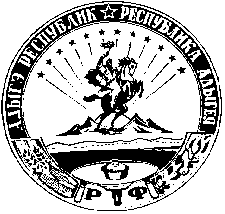 АДЫГЭ РЕСПУБЛИКМуниципальнэ образованиеу«Шэуджэн район»иадминистрацие385440, къ. Хьакурынэхьабл,ур. Шэуджэным ыцI, 9